Seznam věcí na jarní školu v přírodě Březová 27.4. – 29.4. 2022- pláštěnka, 2x sportovní nepromokavou obuv, pantofle do sprchy, gumáky dle       možnosti- sportovní kalhoty nebo tepláky 2x, mikina, trička, spodní prádlo,   doporučuji termoprádlo a teplé ponožky, teplé pyžamo    - nepromokavá teplejší bunda, čepice- kapesníky, toaletní potřeby, malý batůžek- baterka, butylka na pití-léky, pokud pravidelně užíváte - mobil jen na vlastní nebezpečí – není nutný!!- kapesné podle potřeby 100 – 200 Kč - je zde bufetJedeme na Vysočinu, kde jsou stále chladné noci, doporučuji vzít i spacák.Sraz u školy ve středu 27.4. v 8.15 h, odjezd 8.30 hS sebou malá svačina a pití, začínáme a končíme obědem.Návrat ke škole v pátek 29.4. kolem 14.30hZde odstřihněte a vyplněné odevzdejte v den odjezdu na akci_ _ _ _ _ _ _ _ _ _ _ _ _ _ _ _ _ _ _ _ _ _ _ _ _ _ _ _ _ _ _ _ _ _ _ _ _ _ _ _ _ _ _ _ _ _ _ _ _ _ _ _ _ _ _ _ _ _ 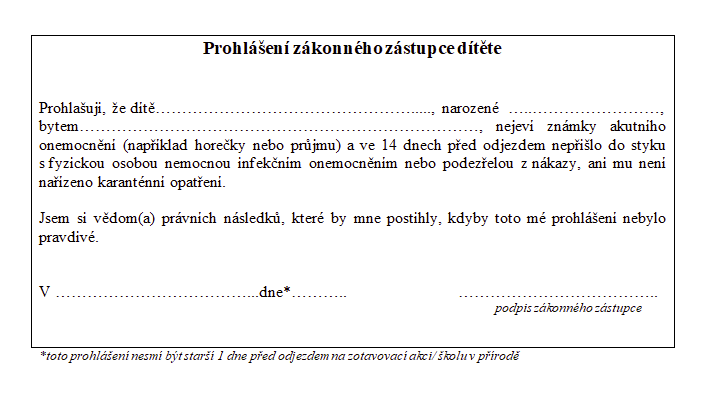 